Betriebsanweisungfür Tätigkeiten mit Gefahrstoffengem. § 14 GefStoffV Betriebsanweisungfür Tätigkeiten mit Gefahrstoffengem. § 14 GefStoffV 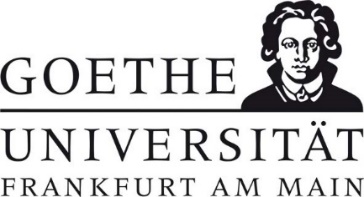 Geltungsbereich: Institut für 	Bereichsverantwortliche*r:                                                                                                                   Datum:Geltungsbereich: Institut für 	Bereichsverantwortliche*r:                                                                                                                   Datum:Geltungsbereich: Institut für 	Bereichsverantwortliche*r:                                                                                                                   Datum:Geltungsbereich: Institut für 	Bereichsverantwortliche*r:                                                                                                                   Datum:GefahrstoffbezeichnungGefahrstoffbezeichnungGefahrstoffbezeichnungGefahrstoffbezeichnungWasserstoff (Druckgas)Wasserstoff (Druckgas)Wasserstoff (Druckgas)Wasserstoff (Druckgas)Gefahr für Mensch und UmweltGefahr für Mensch und UmweltGefahr für Mensch und UmweltGefahr für Mensch und Umwelt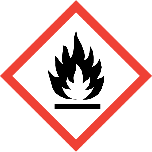 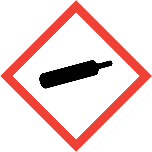 GEFAHR-  Extrem entzündbares Gas. (H220)
Enthält Gas unter Druck; kann bei Erwärmung explodieren. (H280)-  Einatmen kann zu Gesundheitsschäden führen. Vorübergehende Beschwerden wie Atembeschwerden, Schwindel und Benommenheit können auftreten. Bei höheren Konzentrationen besteht Erstickungsgefahr.-  Hautkontakt mit flüssigem Wasserstoff kann Erfrierungen hervorrufen.-  Wasserstoff-Gas ist leichter als Luft und bildet mit Luft explosionsfähige Atmosphäre. Bei Vorhandensein von Zündquellen ist mit erhöhter Explosionsgefahr zu rechnen.-  Bei schnellem Ausströmen aus der Druckgasflasche Gefahr der elektrostatischen Aufladung und anschließender Selbstentzündung.-  Reagiert mit starken Oxidationsmitteln und z.B. mit Acetylen unter heftiger Wärmeentwicklung. -  Verletzungsgefahr durch Kippen, Umfallen oder Wegrollen der Druckgasflasche, z.B. beim Transport.-  Extrem entzündbares Gas. (H220)
Enthält Gas unter Druck; kann bei Erwärmung explodieren. (H280)-  Einatmen kann zu Gesundheitsschäden führen. Vorübergehende Beschwerden wie Atembeschwerden, Schwindel und Benommenheit können auftreten. Bei höheren Konzentrationen besteht Erstickungsgefahr.-  Hautkontakt mit flüssigem Wasserstoff kann Erfrierungen hervorrufen.-  Wasserstoff-Gas ist leichter als Luft und bildet mit Luft explosionsfähige Atmosphäre. Bei Vorhandensein von Zündquellen ist mit erhöhter Explosionsgefahr zu rechnen.-  Bei schnellem Ausströmen aus der Druckgasflasche Gefahr der elektrostatischen Aufladung und anschließender Selbstentzündung.-  Reagiert mit starken Oxidationsmitteln und z.B. mit Acetylen unter heftiger Wärmeentwicklung. -  Verletzungsgefahr durch Kippen, Umfallen oder Wegrollen der Druckgasflasche, z.B. beim Transport.-  Extrem entzündbares Gas. (H220)
Enthält Gas unter Druck; kann bei Erwärmung explodieren. (H280)-  Einatmen kann zu Gesundheitsschäden führen. Vorübergehende Beschwerden wie Atembeschwerden, Schwindel und Benommenheit können auftreten. Bei höheren Konzentrationen besteht Erstickungsgefahr.-  Hautkontakt mit flüssigem Wasserstoff kann Erfrierungen hervorrufen.-  Wasserstoff-Gas ist leichter als Luft und bildet mit Luft explosionsfähige Atmosphäre. Bei Vorhandensein von Zündquellen ist mit erhöhter Explosionsgefahr zu rechnen.-  Bei schnellem Ausströmen aus der Druckgasflasche Gefahr der elektrostatischen Aufladung und anschließender Selbstentzündung.-  Reagiert mit starken Oxidationsmitteln und z.B. mit Acetylen unter heftiger Wärmeentwicklung. -  Verletzungsgefahr durch Kippen, Umfallen oder Wegrollen der Druckgasflasche, z.B. beim Transport.Schutzmaßnahmen und VerhaltensregelnSchutzmaßnahmen und VerhaltensregelnSchutzmaßnahmen und VerhaltensregelnSchutzmaßnahmen und Verhaltensregeln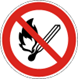 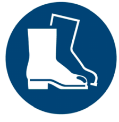 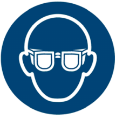 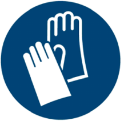 - Von Hitze, heißen Oberflächen, Funken, offenen Flammen und anderen Zündquellen fernhalten. Nicht rauchen.  - Nur an gut belüfteten Orten verwenden. - Ist das Austreten von Gas nicht sicher auszuschließen, im Abzug arbeiten, Frontschieber geschlossen halten.- Druckminderer benutzen; Anlagen, Rohr- und Schlauchleitungen auf Dichtheit prüfen. - Druckgasflaschen dürfen nur im Gasflaschenlager oder in einem Gasflaschenschrank gelagert werden. Die Gase sind den Abnahmestellen möglichst über feste Rohrleitungen zuzuführen.- In Arbeitsräumen dürfen Druckgasflaschen zur Gasentnahme außerhalb von Gasflaschenschränken nur so lange aufgestellt sein, wie es für die ununterbrochene Durchführung der Arbeiten notwendig ist. Es sind möglichst kleine Druckgasflaschen zu verwenden (Tagesbedarf bzw. max. die nächst größere Flaschengröße)- Druckgasflaschen vor mechanischer Beschädigung, z. B. durch Umfallen, sichern, z.B. durch Ketten etc. - Beim Transport von Druckgasflaschen und bei längerer Unterbrechung der Gasentnahme Flaschenventil schließen und durch Ventilschutzkappe sichern.- Augenschutz benutzen: Schutzbrille mit Seitenschutz - Handschutz benutzen: Beim Transport von Druckgasflaschen Schutzhandschuhe gegen mechanische Beanspruchung tragen.- Fußschutz benutzen: Beim Transport von Druckgasflaschen Sicherheitsschuhe tragen.- Von Hitze, heißen Oberflächen, Funken, offenen Flammen und anderen Zündquellen fernhalten. Nicht rauchen.  - Nur an gut belüfteten Orten verwenden. - Ist das Austreten von Gas nicht sicher auszuschließen, im Abzug arbeiten, Frontschieber geschlossen halten.- Druckminderer benutzen; Anlagen, Rohr- und Schlauchleitungen auf Dichtheit prüfen. - Druckgasflaschen dürfen nur im Gasflaschenlager oder in einem Gasflaschenschrank gelagert werden. Die Gase sind den Abnahmestellen möglichst über feste Rohrleitungen zuzuführen.- In Arbeitsräumen dürfen Druckgasflaschen zur Gasentnahme außerhalb von Gasflaschenschränken nur so lange aufgestellt sein, wie es für die ununterbrochene Durchführung der Arbeiten notwendig ist. Es sind möglichst kleine Druckgasflaschen zu verwenden (Tagesbedarf bzw. max. die nächst größere Flaschengröße)- Druckgasflaschen vor mechanischer Beschädigung, z. B. durch Umfallen, sichern, z.B. durch Ketten etc. - Beim Transport von Druckgasflaschen und bei längerer Unterbrechung der Gasentnahme Flaschenventil schließen und durch Ventilschutzkappe sichern.- Augenschutz benutzen: Schutzbrille mit Seitenschutz - Handschutz benutzen: Beim Transport von Druckgasflaschen Schutzhandschuhe gegen mechanische Beanspruchung tragen.- Fußschutz benutzen: Beim Transport von Druckgasflaschen Sicherheitsschuhe tragen.- Von Hitze, heißen Oberflächen, Funken, offenen Flammen und anderen Zündquellen fernhalten. Nicht rauchen.  - Nur an gut belüfteten Orten verwenden. - Ist das Austreten von Gas nicht sicher auszuschließen, im Abzug arbeiten, Frontschieber geschlossen halten.- Druckminderer benutzen; Anlagen, Rohr- und Schlauchleitungen auf Dichtheit prüfen. - Druckgasflaschen dürfen nur im Gasflaschenlager oder in einem Gasflaschenschrank gelagert werden. Die Gase sind den Abnahmestellen möglichst über feste Rohrleitungen zuzuführen.- In Arbeitsräumen dürfen Druckgasflaschen zur Gasentnahme außerhalb von Gasflaschenschränken nur so lange aufgestellt sein, wie es für die ununterbrochene Durchführung der Arbeiten notwendig ist. Es sind möglichst kleine Druckgasflaschen zu verwenden (Tagesbedarf bzw. max. die nächst größere Flaschengröße)- Druckgasflaschen vor mechanischer Beschädigung, z. B. durch Umfallen, sichern, z.B. durch Ketten etc. - Beim Transport von Druckgasflaschen und bei längerer Unterbrechung der Gasentnahme Flaschenventil schließen und durch Ventilschutzkappe sichern.- Augenschutz benutzen: Schutzbrille mit Seitenschutz - Handschutz benutzen: Beim Transport von Druckgasflaschen Schutzhandschuhe gegen mechanische Beanspruchung tragen.- Fußschutz benutzen: Beim Transport von Druckgasflaschen Sicherheitsschuhe tragen.Verhalten im GefahrfallVerhalten im GefahrfallVerhalten im GefahrfallVerhalten im Gefahrfall-  Gefahrenbereich räumen und absperren. Vorgesetzte*n informieren. Bei unbeabsichtigter Freisetzung: Alle Zündquellen beseitigen. Für ausreichend Lüftung sorgen.Wenn gefahrlos möglich, Gaszufuhr absperren oder Leck schließen. Undichte Druckgasflaschen unter Absaugung stellen oder ins Freie transportieren, wenn aufgrund der geringen Leckrate keine unmittelbare Gefahr erkennbar ist. Raum anschließend lüften. Im Freien Inhalt vorsichtig und gefahrlos abblasen lassen. Ist das nicht möglich, Feuerwehr informieren. -  Im Brandfall: Produkt ist brennbar. Berst- und Explosionsgefahr! Geeignete Löschmittel: Wasser, Löschpulver, Kohlendioxid. Nicht löschen, bis Undichtigkeit gefahrlos beseitigt werden kann. Bei Umgebungsbrand: Unter Beachtung des Selbstschutzes Druckgasflaschen aus dem Gefahrenbereich bringen. Ist das nicht möglich, Druckgasflaschen aus geschützter Stellung mit Wasser besprühen. -  Gefahrenbereich räumen und absperren. Vorgesetzte*n informieren. Bei unbeabsichtigter Freisetzung: Alle Zündquellen beseitigen. Für ausreichend Lüftung sorgen.Wenn gefahrlos möglich, Gaszufuhr absperren oder Leck schließen. Undichte Druckgasflaschen unter Absaugung stellen oder ins Freie transportieren, wenn aufgrund der geringen Leckrate keine unmittelbare Gefahr erkennbar ist. Raum anschließend lüften. Im Freien Inhalt vorsichtig und gefahrlos abblasen lassen. Ist das nicht möglich, Feuerwehr informieren. -  Im Brandfall: Produkt ist brennbar. Berst- und Explosionsgefahr! Geeignete Löschmittel: Wasser, Löschpulver, Kohlendioxid. Nicht löschen, bis Undichtigkeit gefahrlos beseitigt werden kann. Bei Umgebungsbrand: Unter Beachtung des Selbstschutzes Druckgasflaschen aus dem Gefahrenbereich bringen. Ist das nicht möglich, Druckgasflaschen aus geschützter Stellung mit Wasser besprühen. -  Gefahrenbereich räumen und absperren. Vorgesetzte*n informieren. Bei unbeabsichtigter Freisetzung: Alle Zündquellen beseitigen. Für ausreichend Lüftung sorgen.Wenn gefahrlos möglich, Gaszufuhr absperren oder Leck schließen. Undichte Druckgasflaschen unter Absaugung stellen oder ins Freie transportieren, wenn aufgrund der geringen Leckrate keine unmittelbare Gefahr erkennbar ist. Raum anschließend lüften. Im Freien Inhalt vorsichtig und gefahrlos abblasen lassen. Ist das nicht möglich, Feuerwehr informieren. -  Im Brandfall: Produkt ist brennbar. Berst- und Explosionsgefahr! Geeignete Löschmittel: Wasser, Löschpulver, Kohlendioxid. Nicht löschen, bis Undichtigkeit gefahrlos beseitigt werden kann. Bei Umgebungsbrand: Unter Beachtung des Selbstschutzes Druckgasflaschen aus dem Gefahrenbereich bringen. Ist das nicht möglich, Druckgasflaschen aus geschützter Stellung mit Wasser besprühen. -  Gefahrenbereich räumen und absperren. Vorgesetzte*n informieren. Bei unbeabsichtigter Freisetzung: Alle Zündquellen beseitigen. Für ausreichend Lüftung sorgen.Wenn gefahrlos möglich, Gaszufuhr absperren oder Leck schließen. Undichte Druckgasflaschen unter Absaugung stellen oder ins Freie transportieren, wenn aufgrund der geringen Leckrate keine unmittelbare Gefahr erkennbar ist. Raum anschließend lüften. Im Freien Inhalt vorsichtig und gefahrlos abblasen lassen. Ist das nicht möglich, Feuerwehr informieren. -  Im Brandfall: Produkt ist brennbar. Berst- und Explosionsgefahr! Geeignete Löschmittel: Wasser, Löschpulver, Kohlendioxid. Nicht löschen, bis Undichtigkeit gefahrlos beseitigt werden kann. Bei Umgebungsbrand: Unter Beachtung des Selbstschutzes Druckgasflaschen aus dem Gefahrenbereich bringen. Ist das nicht möglich, Druckgasflaschen aus geschützter Stellung mit Wasser besprühen. Erste HilfeErste HilfeErste HilfeNOTRUF 112Selbstschutz beachten, Vorgesetzte*n informieren, Nach Einatmen: Verletzte*n aus dem Gefahrenbereich bringen. Frischluftzufuhr. Ärztliche Behandlung.Selbstschutz beachten, Vorgesetzte*n informieren, Nach Einatmen: Verletzte*n aus dem Gefahrenbereich bringen. Frischluftzufuhr. Ärztliche Behandlung.Selbstschutz beachten, Vorgesetzte*n informieren, Nach Einatmen: Verletzte*n aus dem Gefahrenbereich bringen. Frischluftzufuhr. Ärztliche Behandlung.Sachgerechte EntsorgungSachgerechte EntsorgungSachgerechte EntsorgungSachgerechte EntsorgungDruckgasflaschen nicht bis zum völligen Druckausgleich entleeren. Leere/defekte Druckgasflaschen kennzeichnen und an den Lieferanten zurückgeben.Druckgasflaschen nicht bis zum völligen Druckausgleich entleeren. Leere/defekte Druckgasflaschen kennzeichnen und an den Lieferanten zurückgeben.Druckgasflaschen nicht bis zum völligen Druckausgleich entleeren. Leere/defekte Druckgasflaschen kennzeichnen und an den Lieferanten zurückgeben.Druckgasflaschen nicht bis zum völligen Druckausgleich entleeren. Leere/defekte Druckgasflaschen kennzeichnen und an den Lieferanten zurückgeben.